PAGE DESCRIPTIONShttp://www.thegreenrooms.netThe Green Rooms – Counselling, Psychotherapy, NLP & Life CoachingSLIDING PICS:DENTIST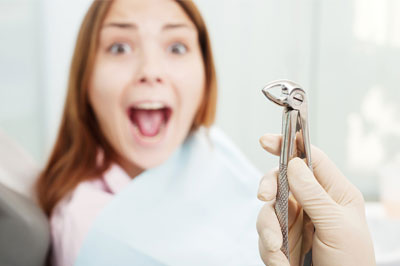 BOY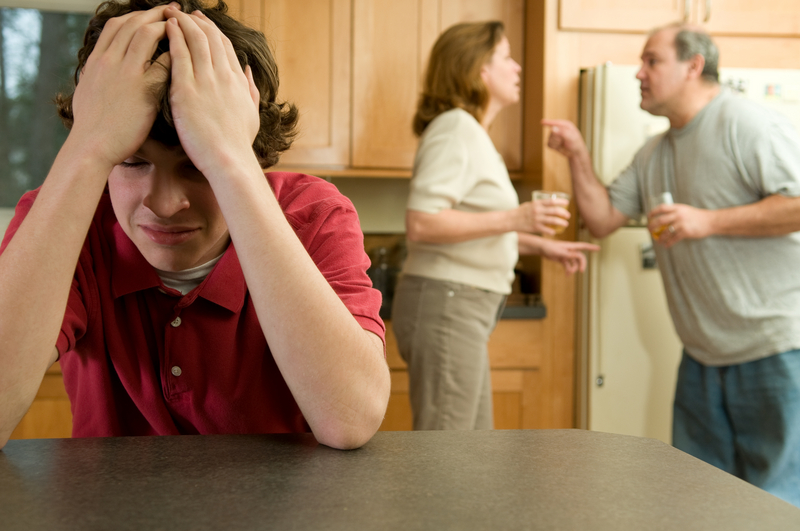 COUNSELLING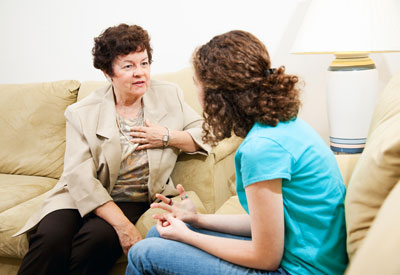 http://www.thegreenrooms.net/about-usAbout Us – The Green Roomshttp://www.thegreenrooms/videoVideos – The Green Roomshttp://www.thegreenrooms/work-with-usWork With Us – The Green Rooms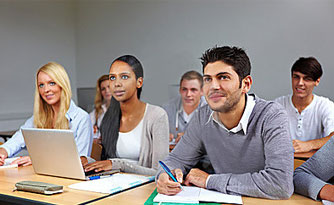 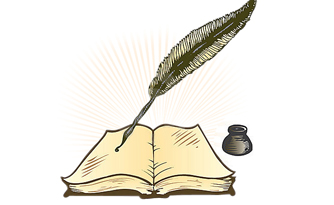 http://www. thegreenrooms.net/counselling-and-psychotherapyCounselling & Psychotherapy – The Green Roomshttp://www. thegreenrooms.net/counselling-and-psychotherapy/individualsCounselling and Psychotherapy  for Individuals– The Green Rooms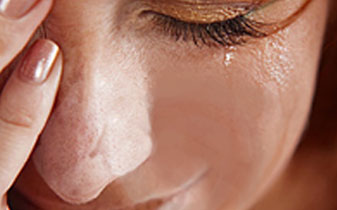 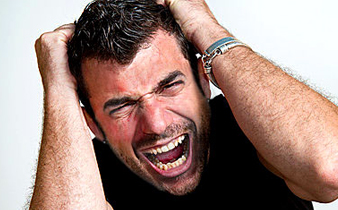 http://www. thegreenrooms.net/counselling-and-psychotherapy/couplesCounselling and Psychotherapy for Couples – The Green Rooms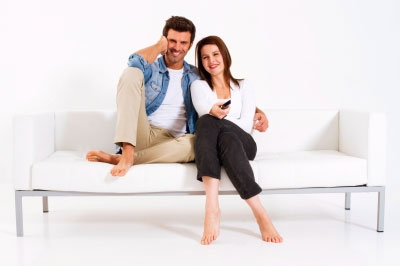 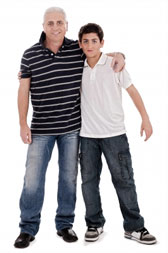 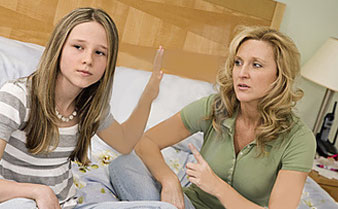 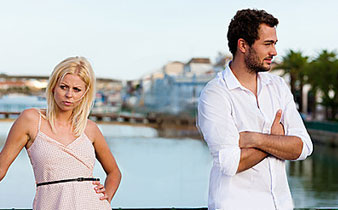 http://www. thegreenrooms.net/counselling-and-psychotherapy/childrenCounselling and Psychotherapy for Children – The Green Rooms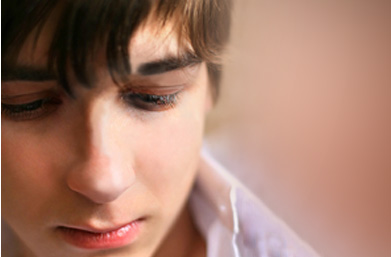 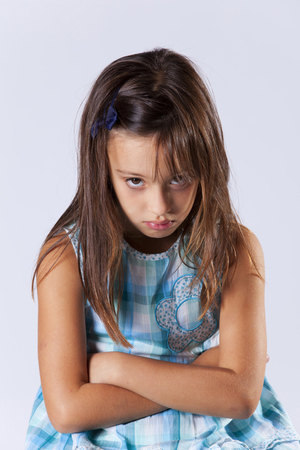 http://www. thegreenrooms.net/counselling-and-psychotherapy/teenagersCounselling and Psychotherapy for Teenagers – The Green Rooms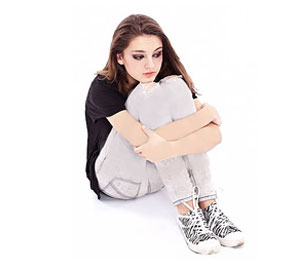 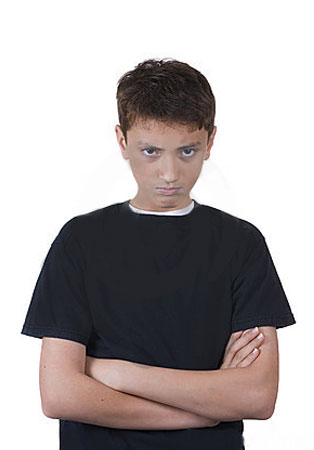 http://www. thegreenrooms.net/counselling-and-psychotherapy/familiesCounselling and Psychotherapy for Families – The Green Rooms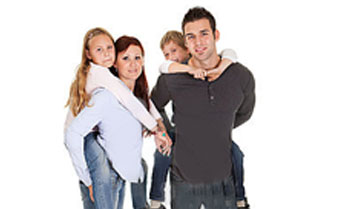 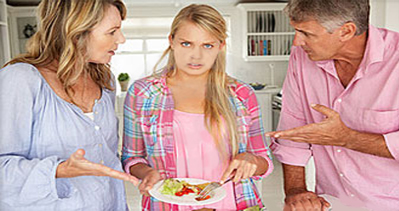 http://www. thegreenrooms.net/counselling-and-psychotherapy/group-therapyGroup Counselling and Psychotherapy – The Green Rooms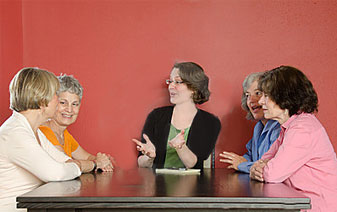 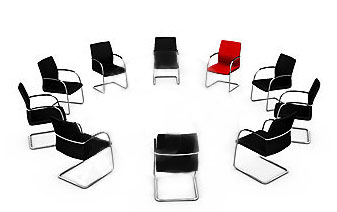 http://www. thegreenrooms.net/counselling-and-psychotherapy/supervision-for-professionalsSupervision for Professionals – The Green Rooms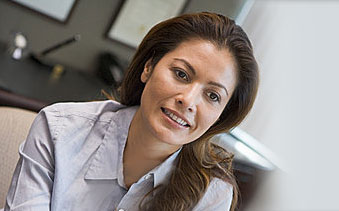 http://www. thegreenrooms.net/counselling-and-psychotherapy/talking-therapiesTalking Therapies – The Green Roomshttp://www. thegreenrooms.net/counselling-and-psychotherapy/cognitive-behavioural-therapy-CBTCognitive Behavioural Therapy – The Green Roomshttp://www. thegreenrooms.net/counselling-and-psychotherapy/art-psychotherapyArt Psychotherapy – The Green Roomshttp://www. thegreenrooms.net/counselling-and-psychotherapy/trauma-incident-reductionTrauma Incident Reduction – The Green Roomshttp://www. thegreenrooms.net/counselling-and-psychotherapy/therapeutic-slimmingTherapeutic Slimming – The Green Rooms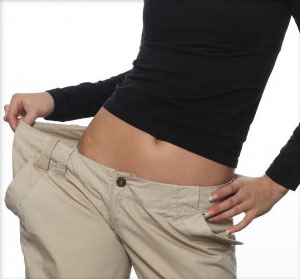 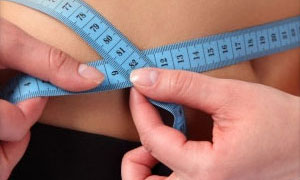 http://www. thegreenrooms.net/counselling-and-psychotherapy/mindfulnessMindfulness – The Green Rooms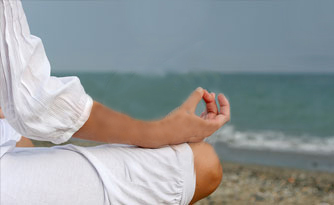 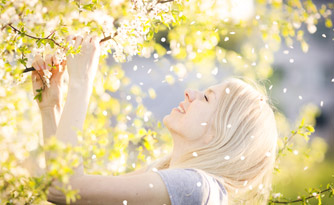 http://www. thegreenrooms.net/counselling-and-psychotherapy/exposure-therapyExposure Psychotherapy – The Green Rooms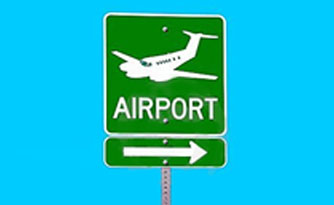 http://www.thegreenrooms.net/neuro-linguistic-programming-nlpNeuro Linguistic Programming – The Green Roomshttp://www. thegreenrooms.net/neuro-linguistic-programming /urges-and-cravingsNeuro Linguistic Programming – Urges & Cravings – The Green Roomshttp://www. thegreenrooms.net/neuro-linguistic-programming/phobiasNeuro Linguistic Programming – Phobias – The Green Roomshttp://www. thegreenrooms.net/neuro-linguistic-programming/stress-reductionNeuro Linguistic Programming – Stress Reduction – The Green Rooms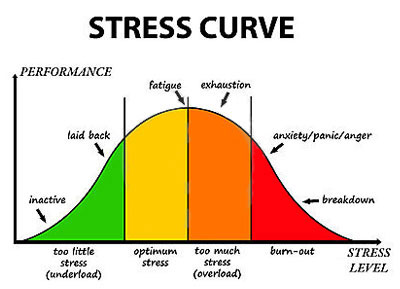 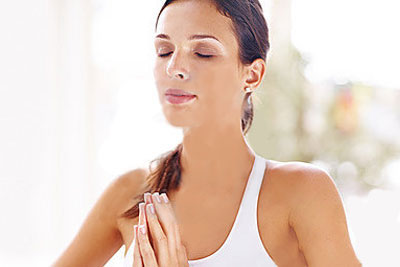 http://www. thegreenrooms.net/life-coachingLife Coaching – The Green Roomshttp://www. thegreenrooms.net/life-coaching/work-life-balanceLife Coaching – Work Life Balance – The Green Roomshttp://www. thegreenrooms.net/life-coaching/relationshipsLife Coaching – Relationships – The Green Roomshttp://www. thegreenrooms.net/life-coaching/confidence-buildingLife Coaching – Confidence Building – The Green Rooms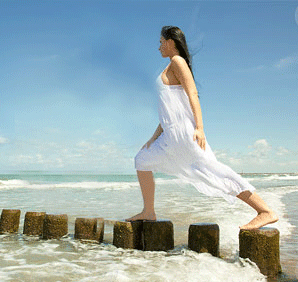 http://www. thegreenrooms.net/life-coaching/business-partnership-buildingLife Coaching – Business Partnership Building – The Green Rooms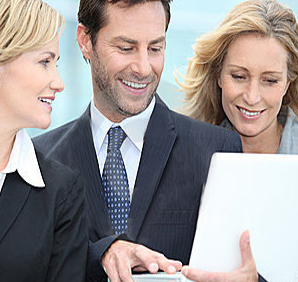 http://www. thegreenrooms.net/employee-assistanceEmployee Assistance Programme – The Green Rooms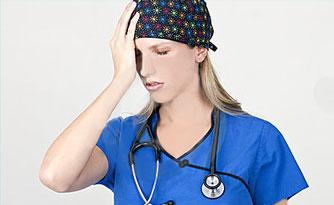 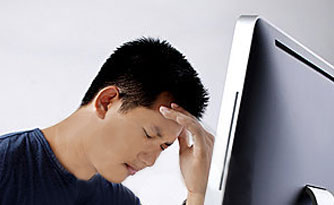 http://www. thegreenrooms.net/training-and-facilitationTraining & Facilitation – The Green Rooms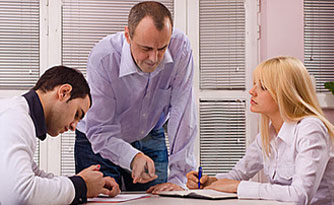 http://www. thegreenrooms.net/appointments-and-feesAppointments & Fees – The Green Roomshttp://www. thegreenrooms.net/appointments-and-fees/counselling-and-psychotherapyAppointments & Fees – Counselling & Psychotherapy – The Green Roomshttp://www. thegreenrooms.net/appointments-and-fees/cognitive-behavioural-therapy-CBTAppointments & Fees – Cognitive Behavioural Therapy – The Green Roomshttp://www. thegreenrooms.net/appointments-and-fees/group-therapyAppointments & Fees – Group Therapy – The Green Roomshttp://www. thegreenrooms.net/appointments-and-fees/supervision-for-professionalsAppointments & Fees – Supervision for Professionals – The Green Roomshttp://www. thegreenrooms.net/appointments-and-fees/trauma-incident-reductionAppointments & Fees – Trauma Incident Reduction – The Green Roomshttp://www. thegreenrooms.net/appointments-and-fees/therapeutic-slimmingAppointments & Fees – Therapeutic Slimming – The Green Roomshttp://www. thegreenrooms.net/appointments-and-fees/mindfulnessAppointments & Fees – Mindfulness – The Green Roomshttp://www. thegreenrooms.net/appointments-and-fees/neuro-linguistic-programming-NLPAppointments & Fees – Neuro Linguistic Programming – The Green Roomshttp://www. thegreenrooms.net/appointments-and-fees/life-coachingAppointments & Fees – Life Coaching – The Green Roomshttp://www. thegreenrooms.net/appointments-and-fees/training-and-facilitationAppointments & Fees – Training & Facilitation – The Green Roomshttp://www. thegreenrooms/emergency-appointmentsAppointments & Fees – Emergency Appointments – The Green Rooms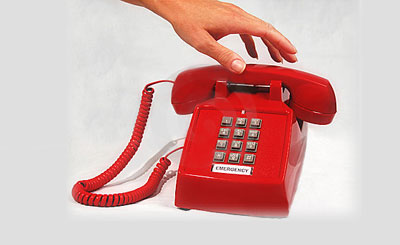 http://www. thegreenrooms/research-and-articlesResearch & Articles – The Green Rooms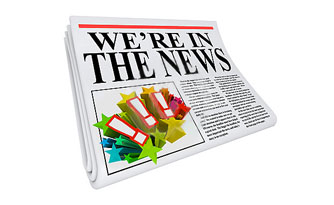 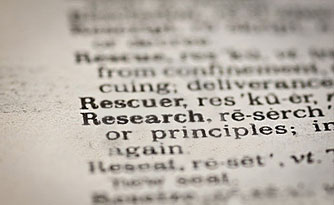 http://www. thegreenrooms.net/research-and-articles/wounded-healerWounded Healer - Research & Articles – The Green Rooms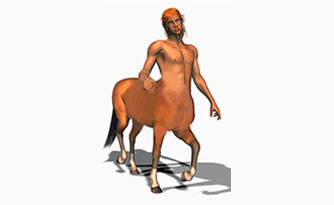 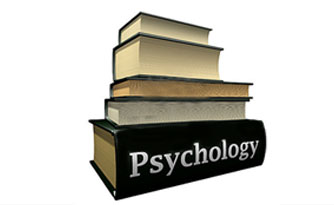 http://www. thegreenrooms.net/research-and-articles/loveLove - Research & Articles – The Green Rooms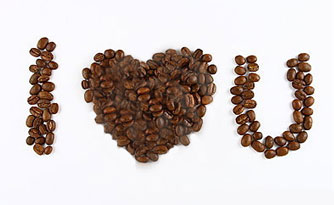 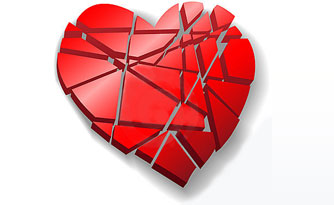 http://www. thegreenrooms.net/research-and-articles/food-drink-eatingFood, Drink & Eating - Research & Articles – The Green Rooms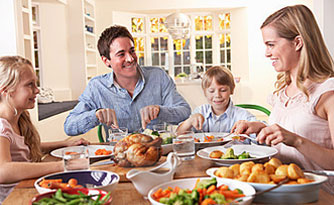 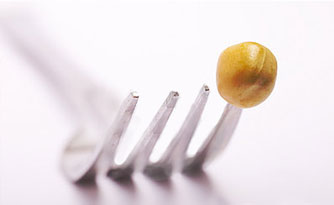 http://www. thegreenrooms.net/research-and-articles/exercise-sportExercise & Sport - Research & Articles – The Green Rooms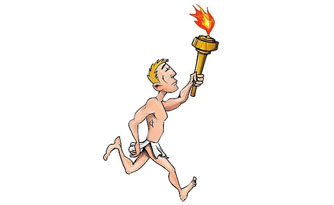 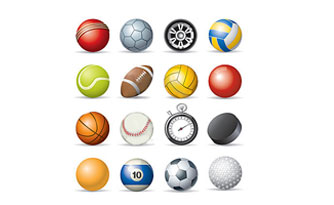 http://www. thegreenrooms.net/research-and-articles/war-peace-politics-religionWar, Peace, Politics & Religion - Research & Articles – The Green Rooms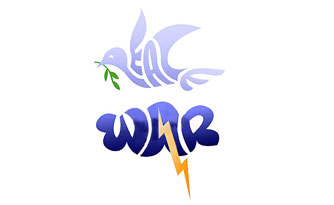 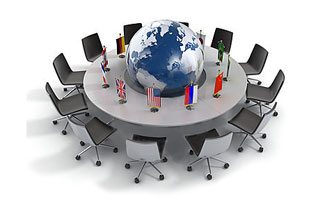 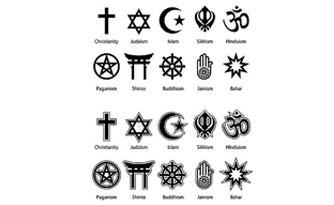 http://www. thegreenrooms.net/research-and-articles/modern-cultureModern Culture - Research & Articles – The Green Rooms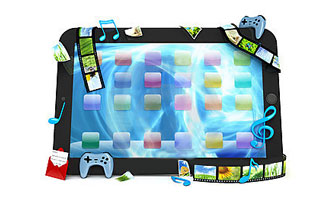 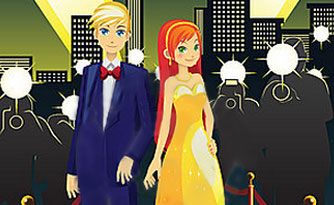 http://www. thegreenrooms.net/research-and-articles/seasonsSeasons - Research & Articles – The Green Rooms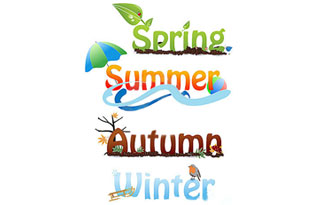 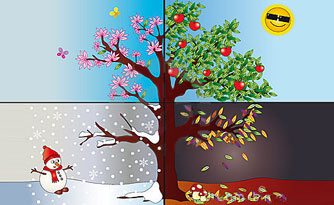 http://www. thegreenrooms.net/research-and-articles/easterEaster - Research & Articles – The Green Rooms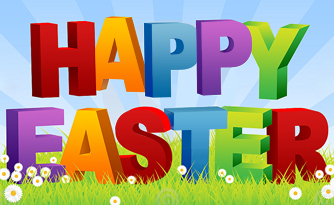 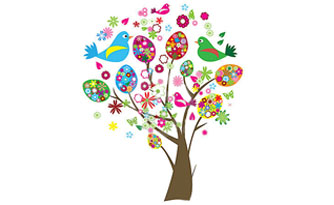 http://www. thegreenrooms.net/research-and-articles/halloween-fearHalloween & Fear - Research & Articles – The Green Rooms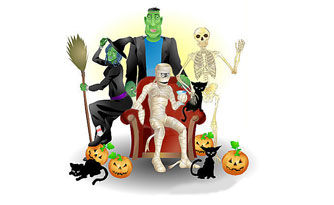 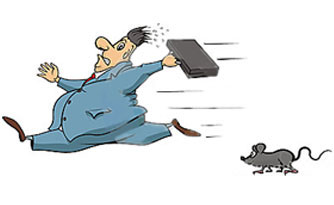 http://www. thegreenrooms.net/research-and-articles/thanksgiving-giving-thanksThanksgiving & Giving Thanks - Research & Articles – The Green Rooms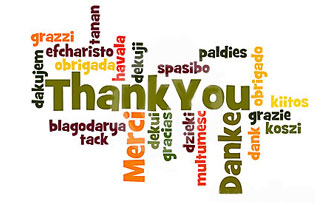 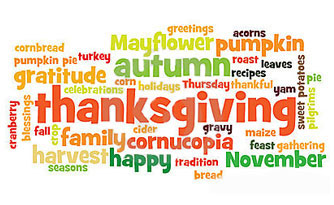 http://www. thegreenrooms.net/research-and-articles/festive-seasonFestive Season - Research & Articles – The Green Rooms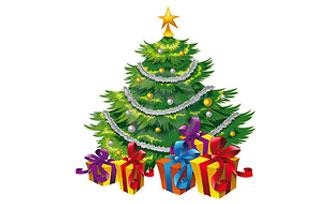 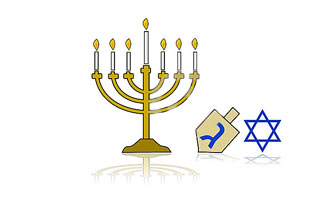 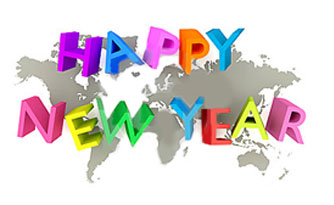 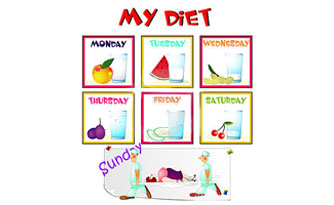 http://www. thegreenrooms.net/payment-optionsPayment Options – The Green Roomshttp://www. thegreenrooms.net/locations-and-opening-hoursLocations & Opening Hours – The Green Rooms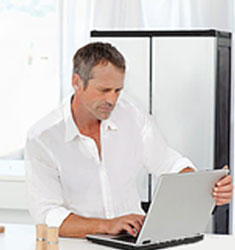 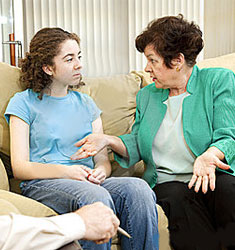 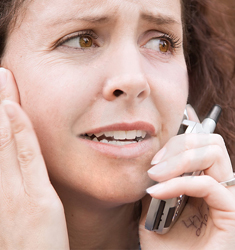 http://www. thegreenrooms.net/locations-and-opening-hours/glasgowLocations & Opening Hours - Glasgow – The Green Roomshttp://www. thegreenrooms.net/locations-and-opening-hours/newton-mearnsLocations & Opening Hours – Newton Mearns – The Green Roomshttp://www. thegreenrooms/contact_usContact Us – The Green Roomshttp://www. thegreenrooms/FAQFAQ – The Green Roomshttp://www. thegreenrooms/privacypolicyPrivacy Policy – Terms & Conditions – The Green Rooms